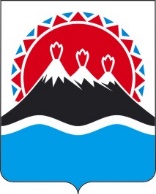 П О С Т А Н О В Л Е Н И ЕПРАВИТЕЛЬСТВАКАМЧАТСКОГО КРАЯг. Петропавловск-КамчатскийПРАВИТЕЛЬСТВО ПОСТАНОВЛЯЕТ:Признать утратившими силу постановлений Правительства Камчатского края по перечню согласно приложению к настоящему постановлению.Настоящее постановление вступает в силу после его официального опубликования.Приложение к постановлению Правительства Камчатского краяот [Дата регистрации] № [Номер документа]Переченьутративших силу постановлений Правительства Камчатского краяПостановление Губернатора Камчатского края от 12.01.2012 № 30-П «Об утверждении Положения о комиссии по рассмотрению вопросов предоставления ежемесячных и единовременных денежных выплат спортсменам и их тренерам в Камчатском края»;Постановлением Правительства Камчатского края от 14.02.2013 
№ 51-П «О внесении изменений в постановление Правительства Камчатского края от 12.01.2012 № 30-П «Об утверждении Положения о комиссии по рассмотрению вопросов предоставления ежемесячных и единовременных денежных выплат спортсменам и их тренерам в Камчатском края»;Постановлением Правительства Камчатского края от 24.02.2014 
№ 102-П «О внесении изменений в постановление Правительства Камчатского края от 12.01.2012 № 30-П «Об утверждении Положения о комиссии по рассмотрению вопросов предоставления ежемесячных и единовременных денежных выплат спортсменам и их тренерам в Камчатском края»;Постановление Правительства Камчатского края от 08.05.2019 
№ 201-П «О внесении изменений в постановление Правительства Камчатского края от 12.01.2012 № 30-П «Об утверждении Положения о комиссии по рассмотрению вопросов предоставления ежемесячных и единовременных денежных выплат спортсменам и их тренерам в Камчатском края»;Постановление Правительства Камчатского края от 18.05.2020 № 200-П «О внесении изменений в постановление Правительства Камчатского края от 12.01.2012 № 30-П «Об утверждении Положения о комиссии по рассмотрению вопросов предоставления ежемесячных и единовременных денежных выплат спортсменам и их тренерам в Камчатском края».[Дата регистрации]№[Номер документа]О признании утратившими силу отдельных постановлений Правительства Камчатского краяПредседатель Правительства Камчатского края[горизонтальный штамп подписи 1]Е.А. Чекин